COLEGIO EMILIA RIQUELMEGUIA DE TRABAJOACTIVIDAD VIRTUAL SEMANA DEL 04 AL 08 DE MAYOCOLEGIO EMILIA RIQUELMEGUIA DE TRABAJOACTIVIDAD VIRTUAL SEMANA DEL 04 AL 08 DE MAYO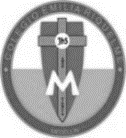 Asignatura: Edu. ArtísticaDocente: Hermana EsperanzaDocente: Hermana Esperanza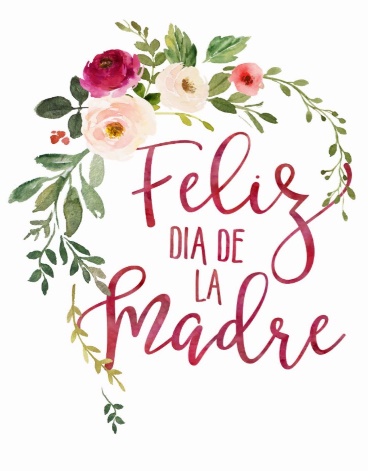 SEMANA DEL 04 AL 08 DE MAYORecuerden que esta semana será nuestra segunda entrega. Segunda Entrega: Semana del 04 al 08 de mayo: Evidencia fotográfica del resultado final. Esta evidencia que enviarán deberá ser en el momento justo cuando le entregan el detalle a sus madres o abuelas.Recomendación: Pueden buscar ideas en Google o en Pinterest, allí hay muy buenas ideas y pueden ayudarles a crear un lindo detalle para sus madres.Nota: Recuerda enviarme la evidencia fotográfica a mi correo tal cual como se indica en las fechas de entrega.Cualquier duda o inquietud referente al trabajo, escribirme inmediatamente a mi correo esvesilva@gmail.com  yo estaré atenta y responderé sus dudas como lo he realizado hasta este momento. Bendiciones. Hermana Esperanza.SEMANA DEL 04 AL 08 DE MAYORecuerden que esta semana será nuestra segunda entrega. Segunda Entrega: Semana del 04 al 08 de mayo: Evidencia fotográfica del resultado final. Esta evidencia que enviarán deberá ser en el momento justo cuando le entregan el detalle a sus madres o abuelas.Recomendación: Pueden buscar ideas en Google o en Pinterest, allí hay muy buenas ideas y pueden ayudarles a crear un lindo detalle para sus madres.Nota: Recuerda enviarme la evidencia fotográfica a mi correo tal cual como se indica en las fechas de entrega.Cualquier duda o inquietud referente al trabajo, escribirme inmediatamente a mi correo esvesilva@gmail.com  yo estaré atenta y responderé sus dudas como lo he realizado hasta este momento. Bendiciones. Hermana Esperanza.SEMANA DEL 04 AL 08 DE MAYORecuerden que esta semana será nuestra segunda entrega. Segunda Entrega: Semana del 04 al 08 de mayo: Evidencia fotográfica del resultado final. Esta evidencia que enviarán deberá ser en el momento justo cuando le entregan el detalle a sus madres o abuelas.Recomendación: Pueden buscar ideas en Google o en Pinterest, allí hay muy buenas ideas y pueden ayudarles a crear un lindo detalle para sus madres.Nota: Recuerda enviarme la evidencia fotográfica a mi correo tal cual como se indica en las fechas de entrega.Cualquier duda o inquietud referente al trabajo, escribirme inmediatamente a mi correo esvesilva@gmail.com  yo estaré atenta y responderé sus dudas como lo he realizado hasta este momento. Bendiciones. Hermana Esperanza.